ОПЕРАТИВНЫЙ ЕЖЕДНЕВНЫЙ ПРОГНОЗвозникновения и развития ЧС, связанных с состоянием (изменением) погодных условий и РХБ обстановки на территории Краснодарского края на 19 июля 2015 года. Подготовлен на основе информации «КЦГМС» филиала ФГБУ «Северо-Кавказское УГМС», ФГБУ «СЦГМС ЧАМ», Кубанского БВУ, Государственного управления ветеринарии Краснодарского края, филиала ФГУ «Россельхозцентр» по Краснодарскому краю, Управление Федеральной службы по надзору в сфере защиты прав потребителей и благополучия человека по Краснодарскому краю1.Обстановка.1.1. Чрезвычайные ситуации. 1.1.1. Метеорологическая: в прошедшие сутки в крае сохранялась жаркая погода, местами в крае прошли кратковременные дожди.Прогноз погоды представленный «КЦГМС» филиалом ФГБУ «Северо-Кавказское УГМС» на ближайшие сутки с 1800 18 июля 2015 г. до 1800  19 июля 2015 г.:	По Краснодарскому краю: Ночью местами кратковременный дождь, гроза, днем преимущественно без осадков. Ветер северный, северо-западный 5-10 м/с, местами порывы до 12-17м/с. Температура воздуха ночью 12-17°, на Азовском побережье 16-21°, днем 23-28°. 	На Черноморском побережье: без осадков. Ветер северо-западный 5-10 м/с. Температура воздуха ночью 16-21°, днем 25-30°.          По г. Краснодару: Без осадков. Ветер северный, северо-западный 5-10 м/с. Температура воздуха ночью 15-17°, днем 26-28°С.На двое последующих суток 20-21 июля:          По Краснодарскому краю: Без осадков. Ветер переменных направлений 4-9м/с, днем местами северо-западный 6-11 м/с. Температура воздуха ночью 13-18°, на Азовском побережье 18-23°, по предгорьям 9-14°; днем 27-32°, 21.07 местами до 35°           На Черноморском побережье: температура воздуха ночью 16-21°, днем 28-33°С.Предупреждение:18-20.07.2015 Местами в крае сохранится ВПО 4 класса (НЯ). 1.2. Гидрологическая: за прошедшие сутки существенных изменений на водных объектах края не наблюдалось. Уровни воды были ниже отметок НЯ.Температура воды у берегов Черного моря +24…+25°, у берегов Азовского моря +24…+25°.Прогноз: существенных изменений на водных объектах края не прогнозируется.1.3. Геологическая: в норме.Прогноз: активизации экзогенных процессов не ожидается.1.4. Сейсмическая: в норме.	Прогноз: возможна сейсмическая активность на территории муниципальных образований: гг.Анапа, Геленджик, Новороссийск, Сочи.1.5. Техногенная:16 июля:В МО Усть-Лабинский район в районе ст.Воронежская в результате срабатывания сигнализатора отказа насоса расходного бака совершил аварийную посадку  вертолет МИ-8. Погибших и пострадавших нет.1.5.1. Обстановка по пожарам: за прошедшие сутки в крае было зафиксировано 5 пожаров. Пострадало 42 человека, погибших нет.16 июля:В МО г.Анапа произошло возгорание кровли двухэтажного гостиничного комплекса «Дюны золотые». Площадь 150 кв.м. Погибших и пострадавших нет. Было эвакуировано 20 человек.1.5.2. ДТП: за прошедшие сутки на территории края произошло 20 ДТП. Пострадало 24 человека, погибших нет.1.5.3. ВОП: 16 июля:В МО Гулькевический район в районе Новоукраинского с/п при проведении земляных работ в карьере была обнаружена минометная мина времен ВОВ.В МО г.Новороссийск в с.Мысхако при проведении земляных работ была обнаружена авиационная бомба ФАБ-100.1.6. Радиационная, химическая и бактериологическая: в норме.1.7. Биолого-социальная:1.7.1. Происшествия на водных объектах: за прошедшие сутки на водных объектах края утонул 1 человек.1.7.2. Эпидемиологическая обстановка: в норме.1.7.3. Эпизоотическая обстановка: в норме.1.7.4. Фитосанитарная обстановка: в норме.2. Прогноз чрезвычайных ситуаций.2.1 Природного характера.2.1.1. 18-20 июля на территории муниципальных образований: Ейский, Кавказский, Кореновский, Темрюкский, Лабинский районы и г.Армавир существует вероятность возникновения происшествий, связанных с:возникновением  очагов природных пожаров в лесополосах;увеличением количества ландшафтных пожаров.Источник происшествий – высокая пожароопасность 4 класса.2.2. Техногенного характера:18-20 июля в крае возможны ЧС и происшествия, связанные с:авариями на объектах ЖКХ, на объектах энергетики;возможными затруднениями в работе паромной переправы Порт Кавказ в связи с усилением ветра;увеличением количества ДТП и гибелью людей, в связи с большим потоком автотранспорта отдыхающих на побережье Черного и Азовского морей;гибелью людей на пожарах.2.3. Биолого-социального характера:ожидается распространение клещей и других насекомых, которые являются переносчиками опасных инфекций.В связи с массовым пребыванием отдыхающих на пляжах Черного и Азовского морей,  на других водных объектах края, а также купанием в несанкционированных местах возможны несчастные случаи, связанные с гибелью людей на воде.         На территории края существует вероятность возникновения новых очагов заболеваний: АЧС на свиноводческих предприятиях, сибирской язвой крупного рогатого скота на молочно-товарных фермах и в личных подсобных хозяйствах.3. Рекомендации.Общие предложения:довести прогноз до глав городских и сельских поселений, руководителей туристических групп, руководителей предприятий, организаций, аварийно-спасательных формирований;проверить готовность аварийно-спасательных формирований и органов управления к выполнению задач по предупреждению и  ликвидации ЧС;проверить готовность средств эвакуации, техники, плавсредств;подготовить места эвакуации;проверить работу систем оповещения населения;организовать дежурство руководящего состава;поддерживать на необходимом уровне запасы материальных и финансовых ресурсов для ликвидации чрезвычайных ситуаций.По противопожарным мероприятиям:организовать контроль пожарной обстановки и проведение в полном объеме превентивных мероприятий.По предупреждению ДТП:обеспечить готовность спасательных служб к реагированию на ДТП и аварии на других видах транспорта;совместно с территориальными органами ГИБДД МВД России реализовать меры по предупреждению возникновения ЧС и аварийных ситуаций на автомобильных трассах, в том числе организовать информирование населения о состоянии дорожного покрытия, плотности потоков дорожного движения на участках автотрасс и превентивное перераспределение потоков автомобильного движения и т. д.По вопросам обеспечения безопасности людей на водных объектах:организовать совместно с ГИМС  патрулирование на водоемах и проведение профилактических мероприятий по обследованию   водных объектов края; вести разъяснительную работу с населением и отдыхающими по выбору мест купания, правилам поведения на воде, запрете купания в нетрезвом состоянии, купании детей без присмотра взрослых;усилить контроль за работой мест массового отдыха. Привлечь отделения ГИМС к работе по определению мест массового отдыха (пляжей), баз (сооружений) для стоянки маломерных судов, используемых в целях проката (технические зоны);осуществлять постоянный надзор за техническим состоянием технических средств, привлекаемых к спасению терпящих бедствие на  водных объектах.	По противоэпизоотическим мероприятиям:организовать контроль по эпизоотической (АЧС, сибирская язва у крупного рогатого скота), эпидемиологической, фитосанитарной обстановках и проведение в полном объеме превентивных мероприятий.ОД ЕДДС доложить в письменном виде в оперативную дежурную смену Главного управления МЧС России по Краснодарскому краю по факсу 8-861-267-18-57 или на электронный адрес omip@cuks23.ru до 18.00 18.07.2015:время получения Ежедневного оперативного прогноза;список должностных лиц, кому доведено «В том числе ГИБДД, МВД, ДРСУ, Автодор» и время доведения;проведенные превентивные мероприятия;уточненный состав дежурных сил и средств.СОД ЦУКС ГУ МЧС Россиипо Краснодарскому краю майор  вн. службы						                    А.Н. КовалевИсполнитель:А.А. Черкашин322-01-033, 8(861)268-67-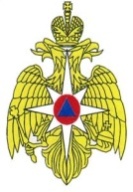 МЧС РОССИИ ФЕДЕРАЛЬНОЕ КАЗЕННОЕ УЧРЕЖДЕНИЕ «ЦЕНТР УПРАВЛЕНИЯ В КРИЗИСНЫХ СИТУАЦИЯХ ГЛАВНОГО УПРАВЛЕНИЯ МЧС РОССИИ ПО КРАСНОДАРСКОМУ КРАЮ» (ФКУ «ЦУКС ГУ МЧС России по Краснодарскому краю»)ул. Мира, 56, Краснодар,  350063, тел./fax: (861) 262-25-14cuks23@cuks23.ru«18» июля 2015 № 23/17-5085На № _________ от ____________Главам муниципальных образованийКраснодарского края(через ЕДДС)